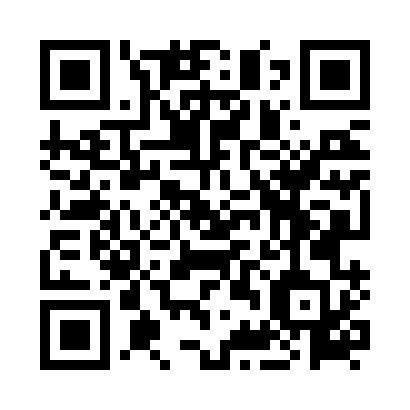 Prayer times for Jalipur, PakistanWed 1 May 2024 - Fri 31 May 2024High Latitude Method: Angle Based RulePrayer Calculation Method: University of Islamic SciencesAsar Calculation Method: ShafiPrayer times provided by https://www.salahtimes.comDateDayFajrSunriseDhuhrAsrMaghribIsha1Wed3:365:1011:593:446:498:232Thu3:345:0911:593:446:498:253Fri3:335:0811:593:446:508:264Sat3:325:0711:593:446:518:275Sun3:305:0611:593:446:528:286Mon3:295:0511:593:446:538:297Tue3:285:0411:593:456:548:308Wed3:265:0311:593:456:548:329Thu3:255:0211:593:456:558:3310Fri3:245:0211:593:456:568:3411Sat3:225:0111:593:456:578:3512Sun3:215:0011:593:456:588:3613Mon3:204:5911:593:456:588:3814Tue3:194:5811:593:456:598:3915Wed3:184:5711:593:467:008:4016Thu3:174:5711:593:467:018:4117Fri3:164:5611:593:467:028:4218Sat3:144:5511:593:467:028:4319Sun3:134:5511:593:467:038:4420Mon3:124:5411:593:467:048:4621Tue3:114:5311:593:467:058:4722Wed3:114:5311:593:477:058:4823Thu3:104:5211:593:477:068:4924Fri3:094:5211:593:477:078:5025Sat3:084:5111:593:477:088:5126Sun3:074:5111:593:477:088:5227Mon3:064:5011:593:477:098:5328Tue3:054:5011:593:487:108:5429Wed3:054:4912:003:487:108:5530Thu3:044:4912:003:487:118:5631Fri3:034:4912:003:487:128:57